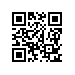 ПРИКАЗО применении видеозаписи при проведении государственных аттестационных испытаний студентов в НИУ ВШЭ – Санкт-Петербург в 2018 годуПРИКАЗЫВАЮ:Организовать применение видеозаписи при проведении государственных аттестационных испытаний студентов в НИУ ВШЭ – Санкт-Петербург на следующих образовательных программах:образовательная программа бакалавриата «Государственное и муниципальное управление»;образовательная программа бакалавриата «Политология»;образовательная программа бакалавриата «Экономика»;образовательная программа магистратуры «Прикладная и междисциплинарная история».Назначить ответственными за организацию видеозаписи при проведении государственных аттестационных испытаний студентов секретарей локальных государственных экзаменационных комиссий.Начальнику управления по информационным технологиям Гроссу Ю.Г. организовать техническое сопровождение видеозаписи.Основание: служебные записки от 23.05.2018 №8.3.6.2-16/438, от 24.05.2018 №8.3.2.4.1-32/42, от 23.05.2018 №8.3.2.3.3-32/58, от 21.05.2018 №8.3.2.3.20-20/170, протокол Студенческого совета НИУ ВШЭ – Санкт-Петербург от 24.05.2018 №64.Директор									С.М. КадочниковРегистрационный номер: 8.3.6.2-06/2905-14Дата регистрации: 29.05.2018